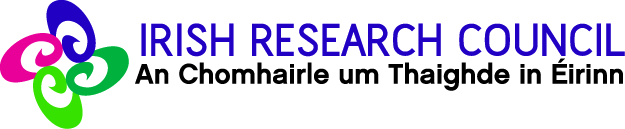 BUDGET REALLOCATION REQUEST FORMThis form must be completed to justify the budget reallocation proposed. Please submit completed form to projects@research.ie BUDGET REALLOCATION REQUEST FORMThis form must be completed to justify the budget reallocation proposed. Please submit completed form to projects@research.ie BUDGET REALLOCATION REQUEST FORMThis form must be completed to justify the budget reallocation proposed. Please submit completed form to projects@research.ie Section 1 – For completion by Award HolderSection 1 – For completion by Award HolderSection 1 – For completion by Award HolderName of Award Holder:Year of Award:Year of Award:Project Title: End Date: End Date: Institution: Institution: Institution: Email address:Email address:Email address:Details of proposed reallocationDetails of proposed reallocationDetails of proposed reallocationProposed budget reallocation amount: €€Category budget is to be moved from:Category budget is to be moved to:Please provide details of the proposed budget reallocation:Please provide details of the proposed budget reallocation:Please provide details of the proposed budget reallocation:Outline the rationale and justification for the budget reallocation being proposed. If travel is part of the reallocation, please provide a breakdown of the costs:Outline the rationale and justification for the budget reallocation being proposed. If travel is part of the reallocation, please provide a breakdown of the costs:Outline the rationale and justification for the budget reallocation being proposed. If travel is part of the reallocation, please provide a breakdown of the costs:Signature:Date: Date: Section 2 – For completion by Research OfficeSection 2 – For completion by Research OfficeSection 2 – For completion by Research OfficeI hereby confirm that I support the budget reallocation request as outlined above.I hereby confirm that I support the budget reallocation request as outlined above.I hereby confirm that I support the budget reallocation request as outlined above.Name: (BLOCK CAPS)Signature: Position:Date:Position:Date: